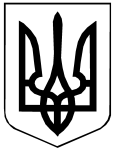 Шановні колеги!Повідомляємо, що з  метою  популяризації  досвіду  учасників  всеукраїнського  конкурсу «Учитель року» у 2022 та 2023 роках Державна наукова установа «Інститут модернізації змісту освіти» у партнерстві з видавництвом «Ранок» проводить всеукраїнську школу майстерності «Педагогічний стартап».Заходи школи відбуватимуться в дистанційному форматі протягом жовтня 2023 року, щовівторка та щочетверга, початок – о 15:00 (програма школи).Педагогічні працівники, які до 12 години 01 жовтня 2023 року зареєструються за покликанням https://cutt.ly/6wxnpVzs, отримають відповідний сертифікат.Після завершення роботи школи майстерки будуть доступні для перегляду на YouTube каналах «Учитель року» та «Видавнича корпорація Ранок».Просимо пошири цю інформацію серед керівників закладів загальної середньої освіти, вчителів початкової школи, біології, захисту України, інформатики, музичного мистецтва, основ здоров’я, основ правознавства, фізичної культури та всіх, хто прагне розвитку й нових знань.	 Контактний телефон:  Олена Артеменко (044) 248 26 55.Ректор інституту                                                                               Н. М. ЧепурнаГаряча, 64-95-22, 097-655-62-97УПРАВЛІННЯ ОСВІТИ І НАУКИ 
ЧЕРКАСЬКОЇ ОБЛАСНОЇ ДЕРЖАВНОЇ АДМІНІСТРАЦІЇКОМУНАЛЬНИЙ НАВЧАЛЬНИЙ ЗАКЛАД 
«ЧЕРКАСЬКИЙ ОБЛАСНИЙ ІНСТИТУТ ПІСЛЯДИПЛОМНОЇ ОСВІТИ ПЕДАГОГІЧНИХ ПРАЦІВНИКІВ ЧЕРКАСЬКОЇ ОБЛАСНОЇ РАДИ»вул. Бидгощська, 38/1, м.Черкаси, 18003, тел./факс 64-21-78 web: http://oipopp.ed-sp.net , e-mail: oipopp@ukr.net, код ЄДРПОУ 02139133 УПРАВЛІННЯ ОСВІТИ І НАУКИ 
ЧЕРКАСЬКОЇ ОБЛАСНОЇ ДЕРЖАВНОЇ АДМІНІСТРАЦІЇКОМУНАЛЬНИЙ НАВЧАЛЬНИЙ ЗАКЛАД 
«ЧЕРКАСЬКИЙ ОБЛАСНИЙ ІНСТИТУТ ПІСЛЯДИПЛОМНОЇ ОСВІТИ ПЕДАГОГІЧНИХ ПРАЦІВНИКІВ ЧЕРКАСЬКОЇ ОБЛАСНОЇ РАДИ»вул. Бидгощська, 38/1, м.Черкаси, 18003, тел./факс 64-21-78 web: http://oipopp.ed-sp.net , e-mail: oipopp@ukr.net, код ЄДРПОУ 02139133 22.09.23 № 332/01-19На № _______ від________Керівникам органів управління освітоюПро школу майстерності  «Педагогічний стартап» за результатами всеукраїнського конкурсу «Учитель року»